C.J. Robinson CompanyP.O Box 217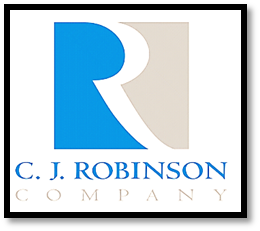 1705 Pillsbury RoadEast Greenville, PA 18041Phone: 215.679.3970Fax: 215.679.3761C. J. ROBINSON COMPANYTax ID# 23-2842400Date of Corporation: 5/96 (PA)REMITTANCE C.J. Robinson Company P.O. Box 826683Philadelphia, PA 19182-6683BUSINESS NAME:   ___________________Address:  _________________________________	    _________________________________Phone:     _________________________________Fax:          _________________________________Federal Tax ID #:  ___________________________DUNS #:  __________________________________Accounts Payable Contact: ____________________A/P Contact Phone #: ________________________Website: __________________________________Corporation	Partnership	Sole ProprietorshipYears in Business: _____Bank Reference: ____________________________Bank Address: ______________________________A/C#: _____________________________________Phone: ____________________________________CREDIT REFERENCES:Company Name: _________________________________Address: _____________________________________________________________________________________Phone:	 _______________________________Fax: _________________________________Email: _______________________________Company Name: _________________________________Address: _____________________________________________________________________________________Phone:	 _______________________________Fax: _________________________________Email: _______________________________Company Name: _________________________________Address: _____________________________________________________________________________________Phone:	 _______________________________Fax: _________________________________Email: ________________________________